Episode of care—expected principal source of funding, hospital code NNExported from METEOR(AIHW's Metadata Online Registry)© Australian Institute of Health and Welfare 2024This product, excluding the AIHW logo, Commonwealth Coat of Arms and any material owned by a third party or protected by a trademark, has been released under a Creative Commons BY 4.0 (CC BY 4.0) licence. Excluded material owned by third parties may include, for example, design and layout, images obtained under licence from third parties and signatures. We have made all reasonable efforts to identify and label material owned by third parties.You may distribute, remix and build on this website’s material but must attribute the AIHW as the copyright holder, in line with our attribution policy. The full terms and conditions of this licence are available at https://creativecommons.org/licenses/by/4.0/.Enquiries relating to copyright should be addressed to info@aihw.gov.au.Enquiries or comments on the METEOR metadata or download should be directed to the METEOR team at meteor@aihw.gov.au.Episode of care—expected principal source of funding, hospital code NNIdentifying and definitional attributesIdentifying and definitional attributesMetadata item type:Data ElementShort name:Funding source for hospital patientMETEOR identifier:270103Registration status:Health, Superseded 29/11/2006Definition:Expected principal source of funds for an admitted patient episode or non-admitted patient service event, as represented by a code.Context:Admitted patient care.Hospital non-admitted patient care.Data Element Concept:Episode of care—expected principal source of fundingValue Domain:Hospital patient funding source code NNValue domain attributesValue domain attributesValue domain attributesRepresentational attributesRepresentational attributesRepresentational attributesRepresentation class:CodeCodeData type:StringStringFormat:NNNNMaximum character length:22ValueMeaningPermissible values:01Australian Health Care Agreements02Private health insurance03Self-funded04Worker's compensation05Motor vehicle third party personal claim06Other compensation (e.g. public liability, common law, medical negligence)07Department of Veterans' Affairs08Department of Defence09Correctional facility10Other hospital or public authority (contracted care)11Reciprocal health care agreements (with other countries)12OtherSupplementary values:99
 Not known
 Collection and usage attributesCollection and usage attributesGuide for use:CODE 01     Australian Health Care AgreementsCODE 11     Reciprocal health care agreements (with other countries)Australian Health Care Agreements (code 01) should be recorded as the funding source for admitted patients who elect to be treated as public patients. However, overseas visitors who are covered by a reciprocal health care agreement and elect to be treated as public patients (as detailed at http://www.health.gov.au/haf/docs/visthlth/2000hlth.htm#rhca) should be recorded as Reciprocal health care agreement (code 11).CODE 03     Self-fundedThis code includes funded by the patient, by the patient's family or friends, or by other benefactors.CODE 07     Department of Veterans' AffairsThis code should be used for Department of Veterans' Affairs patients (as defined in the metadata item Treatment funding eligibility status (Department of Veterans Affairs).Compensable patients (as defined in the metadata item Compensable status, should be recorded as Worker's compensation (code 04), Motor vehicle third party personal claim (code 05) or Other compensation (code 06), as appropriate.CODE 12     OtherThis code should be used for overseas visitors for whom travel insurance is the major funding source.Data element attributes Data element attributes Collection and usage attributesCollection and usage attributesGuide for use:The major funding source should be recorded if there is more than one source of funding. The final payment class recorded by the hospital should be used.Source and reference attributesSource and reference attributesOrigin:National Health Data CommitteeRelational attributesRelational attributesRelated metadata references:Has been superseded by Episode of care—principal source of funding, hospital code NNHealth, Superseded 11/04/2012
Is re-engineered from  Funding source for hospital patient, version 1, DE, NHDD, NHIMG, Superseded 01/03/2005.pdf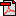  (17.1 KB)No registration statusImplementation in Data Set Specifications:Admitted patient care NMDSHealth, Superseded 07/12/2005Implementation start date: 01/07/2005
Implementation end date: 30/06/2006

Admitted patient care NMDS 2006-07Health, Superseded 23/10/2006Implementation start date: 01/07/2006
Implementation end date: 30/06/2007

Admitted patient palliative care NMDSHealth, Superseded 07/12/2005Implementation start date: 01/07/2005
Implementation end date: 30/06/2006

Admitted patient palliative care NMDS 2006-07 Health, Superseded 23/10/2006Implementation start date: 01/07/2006
Implementation end date: 30/06/2007

